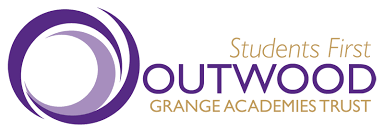 Person SpecificationKnowledgeEssentialDesirableGood understanding of your subject secondary curriculum, Key Stage 3 to Key Stage 5Knowledge of current issues facing subject departmentsA record of appropriate and continuing CPDGood understanding of school improvement and Ofsted inspection programmesKnowledge of departmental monitoring and tracking systems and their role in securing improvementAbility to provide clear evaluation and strategies for improvement for leadership teams and departmentsAbility to use Raise Online and other data to analyse and evaluate school/departmental performanceKnowledge of Ofsted inspection framework and Evaluation ScheduleGood understanding and knowledge of current and new examination specificationsAbility to offer advice on school-based assessments and on examination preparation for examinationsAble to assess school-based assessments accurately and identify strategies for improvement Experience of exam board markingKnowledge and understanding or marking criteria and using experience of this to support departmental colleaguesQualificationsEssentialDesirableDegree in relevant subjectQualified Teacher StatusMasters degree in relevant subject or Education / further studyEvidence of involvement in relevant CPDExperience EssentialDesirableExperience of leading or supporting leadership of a department or providing support to a school/departmentSuccessful experience of teaching at all key stagesEvidence of managing and leading a new initiative across a department or whole schoolEvidence of involvement in transformational change within a departmentOutreach work / supporting a department in challenging circumstancesSkillsEssentialDesirableTo be able to demonstrate high quality teachingAn outstanding classroom practitioner with a clear direction and vision for teaching and promoting the subject across the AcademyOutstanding relationships with students and staff members  which promotes excellent classroom discipline and attainmentAble to deliver bespoke CPD to colleagues and traineesTo be able to analyse and review data and provide feedback and high quality reportsTo be able to develop intervention strategies that bring about rapid improvementAble to work flexibly and under pressureAble to provide clear strategies for improvement, following analysis/review of data and/or performanceTo be able to provide resources for departmentsDevelop and deliver clear examination and intervention workExperience of working in one or more areas:KS4 intervention workWhole school programmesDeveloping KS3 as a foundation for KS4 work